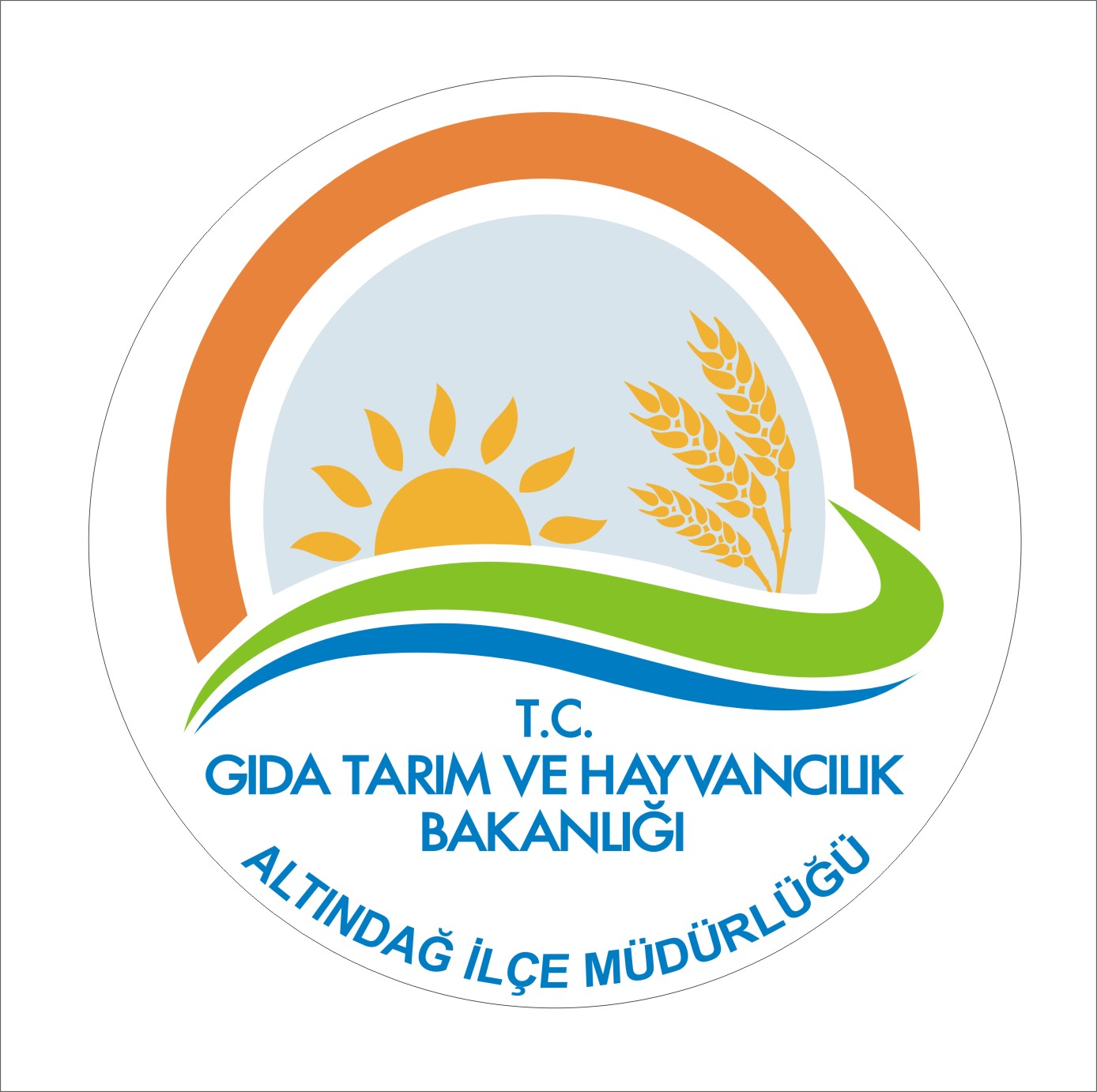 T.C.ALTINDAĞ KAYMAKAMLIĞIİLÇE GIDA, TARIM VE HAYVANCILIK MÜDÜRLÜĞÜBRİFİNGHAZIRLAYANİLÇE GIDA, TARIM VE HAYVANCILIK MÜDÜRLÜĞÜALTINDAĞ1 OCAK-31 ARALIK – 2017 DÖNEMİ BRİFİNGİ2017 YILI ALTINDAĞ İLÇE GIDA, TARIM VE HAYVANCILIK MÜDÜRLÜĞÜBRİFİNGİLÇENİN TANITIMI;1. İLÇENİN TARİHİ, FİZİKİ VE COĞRAFİ DURUMU1.1-Tarihi ve Coğrafi Yapısı:Altındağ, Ankara'nın merkez ilçelerinden biridir. 1984 yılında ilçe haline getirilmiştir. İlçe merkez hariç olmak üzere ilçe merkezine bağlı; 38 mahalleden oluşmaktadır. İlçe nüfusu Türkiye İstatistik Kurumu (TUİK) verilerine göre 2013 yılı itibariyle 361.259 kişi, yüzölçümü 15.751 Hektar, rakım 850 m’dir. İlçenin Doğusunda Elmadağ, Batısında Keçiören, Kuzeyinde Akyurt ve Güneyinde Çankaya ve Mamak ilçeleri bulunmaktadır. Ankara’yı Ankara yapan tüm değerler Altındağ’dadır. Altındağ’ın (Eski Ankara’nın) tarihi, Kale’nin tarihiyle özdeş sayılır. Cumhuriyeti kuran ilk meclis ve Cumhuriyet’in simgesi Zafer Anıtı Altındağ’ın merkezi Ulus’tadır. Yüzyıllardır ayakta kalan 30’a yakın Selçuklu ve Osmanlı dönemi camisi de tüm ihtişamlarıyla kenti süslemeyi sürdürüyor. Sulu Han ticaretiyle, Çengel Han sanayi müzesiyle, Pirinç Han ise kültür ve sanat merkezi olarak Altındağ’a hayat veriyor; Roma Hamamı, Augustus Tapınağı, Julianus Sütunu Roma ve Bizans İmparatorluklarına ait tarihi eserlerdir.1.2-İklim Durumu:Genel olarak karasal iklimin hüküm sürdüğü Altındağ’ da kışlar soğuk ve kar yağışlı, yazlar ise sıcak ve kuraktır. Yağışlar en çok ilkbahar mevsimindedir. Gece ile gündüz, yaz ile kış mevsimi arasında önemli sıcaklık farkları bulunur. En sıcak aylar Temmuz (ortalama ) ve Ağustos (ortalama ), en soğuk aylar ise Ocak (ortalama ) ve Şubat (ortalama ) olarak belirlenmiştir.1.3-Bitki Örtüsü ve Toprak Yapısı:Tarım; İlçemiz genellikle dağlık ve engebeli bir arazi yapısına sahip olup, ova kısımları tüm arazinin az bir kısmını kapsar, dikkat çekici bir özellik olarak tarım arazilerinin toprak yapısı; kireç topraklardan oluştuğu görülmektedir.1.4- İlçenin İdari Yapısı ve Nüfus Dağılımı:İlçemiz merkez ilçe ile birlikte 38 mahalleden oluşmaktadır. İlçe nüfusu 2016 yılı Haziran ayı itibariyle 363.687 kişi olup, Türkiye İstatistik Kurumu Adrese Dayalı Nüfus Kayıt Sistemi (ADNKS) Veri Tabanı Sonuçlarına göre İlçemizin Nüfus durumu tablo halinde aşağıda sunulmuştur.Tablo 1: Altındağ ilçesinin nüfus dağılım durumu2. İLÇE MÜDÜRLÜĞÜMÜZÜN BİNA, ARAÇ VE PERSONEL DURUMU:2.1.Hizmet Binası Durumu:İlçe Müdürlüğümüz hizmet binası mülkiyeti kendine ait olup;1 Müdür odası, 1 Mühendis odası, 1 Veteriner odası, 1 bölünmüş salon mevcuttur. Hizmet Binasında ısınma doğalgazlı kalorifer sistemi ile sağlanmaktadır. İlçe Müdürlüğümüzün vaziyet planı aşağıdaki plandaki gibidir.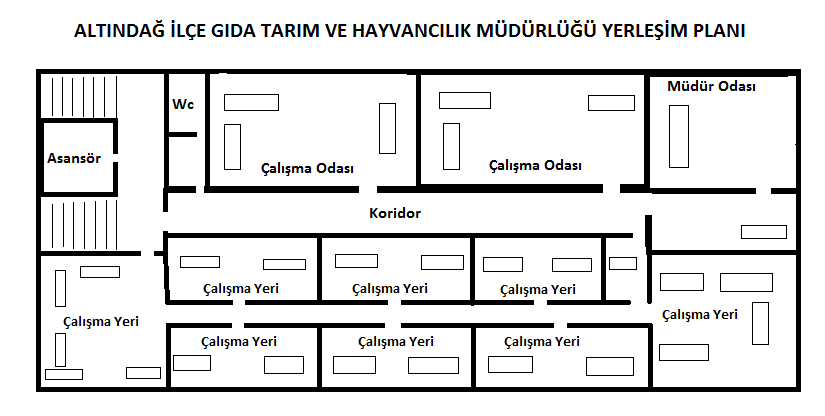 2.2. Bilgisayar, yazıcı ve diğer kullanım malzemelerin durumu:İlçe Müdürlüğümüzün hizmetlerin yürütülmesinde kullanılan malzemelerin durumu aşağıdaki tabloda gösterilmiştir. Tablo 2:Bilgisayar, yazıcı ve diğer kullanım malzemelerinin durumu2.3.Araç Durumu:	İlçe Müdürlüğümüze ait araç olmayıp, kiralık araçlarla ilçe hizmetleri yürütülmektedir. İl Müdürlüğümüz tarafından ilçemize tahsis edilen araç durumu aşağıdaki tabloda gösterilmiştir.	Tablo 3: İlçemize tahsis edilen araç durumu2.4.Personel Durumu:Tablo 4: İlçe Müdürlüğümüzün personel durumu3.İLÇE ARAZİ VARLIĞI VE KULLANIM DAĞILIMI Türkiye tarımının genel sorunlarından olan arazilerin parçalanmışlığı ve işletmelerin küçüklüğü sorunu Altındağ tarımı içinde geçerlidir. Her ne kadar işletme büyüklüğü birkaç bin dekar olan birkaç çiftçimiz var ise de genelde çiftçilerimiz 100 dekardan daha az araziye sahiptirler.	İlçenin 15.751 hektar yüzölçümü olup, bunun % 41,12’ı tarım arazisi olarak kullanılmaktadır. İlçenin arazisinin kullanım durumuna göre dağılımı aşağıdaki şekildedir:	Tablo 5: Altındağ ilçesi arazisinin kullanım durumuna göre dağılımıİlçemizin arazi varlığı ve kullanım alanları aşağıdaki şemada verilmiştir. Tarıma elverişli arazide hububat tarımı, bağcılık ve meyvecilik yapılmaktadır. Çayır ve mera arazisi ilçemizde az olduğundan mera hayvancılığı az bir yer almakta genellikle ilçemizde besi hayvancılığı büyük bir yer tutmaktadır.İLÇEMİZİN ARAZİ DAĞILIM DURUMU3.1- İlçemizin Mahallelerinde Bulunan Makine ve Ekipman Durumu:	Tablo 6: İlçe Müdürlüğümüz sorumluluk alanında çiftçilerimizin sahip oldukları makine ve ekipman durumu4. İLÇENİN TARIMSAL YAPISI4.1. Bitkisel Üretim:İlçemizdeki bitkisel üretim genelde kuru şartlarda tarla ziraatı şeklinde yapılmaktadır. Tarla ziraatı içerisinde hububat üretimi önde gelmekle beraber, sulanabilen tarım alanlarımız yok denecek kadar azdır. İlçemiz yıllık 7.086 tona varan buğday üretimi ile buğday üretimi yapılan sayılı ilçeler arasındadır. Yine son yıllarda ekiliş alanları azalmış olmakla birlikte nohut üretimi de oldukça önemlidir. Müdürlüğümüz; hububat ağırlıklı olan ilçemiz tarımının alternatif tarım ürünleri ile çeşitlendirilmesine çalışmaktadır.4.1.1. Hububat:Genelde kuru şartlarda üretimin yapıldığı gerçeğinden hareketle bu ürünlerin üretim ve verim durumlarının iyileştirilmesine gayret edilmektedir. Bu amaçla çiftçilerimizin elinde mevcut tohumlukların daha verimli, bölgemize adaptasyonu sağlanmış ve hastalıklara daha dayanıklı yeni çeşitlerle değiştirilmesi için eğitim ve çalışmaları yapılmaktadır. Ayrıca Sertifikalı Tohumluk Kullanımına yönelik eğitim ve yayım çalışmaları ve Sertifikalı Tohumluk Kullanımı için dekar başına destekleme ödemesi yapılmasıyla, Çiftçilerimizin Sertifikalı Tohumluk Kullanımı yaygınlaşmıştır. İlçemizde buğday, arpa başta olmak üzere çeşitli ürünler yetiştirilmekte olup, 2017 yılı İstatistik Veri Ağı (İVA) Sistemindeki üretim sezonuna ait rakamlar aşağıdaki tabloda gösterilmiştir.Tablo 7: Tarla Ürünlerinin 2017 yılı İstatistik Veri Ağı (İVA) Sistemindeki üretim sezonuna ait değerler4.1.2. Sebzecilik:İlçemizde Sebzecilik yok denecek kadar azdır. İlçemizde sebzecilik hobi bahçelerinde küçük sulu alanlarında yapılmaktadır.İlçemizde sebze yetiştiriciliği 2017 yılı üretim sezonuna ait tahmini rakamlar aşağıdaki tabloda gösterilmiştir.Tablo 8: Açıkta Sebze Yetiştiriciliği 2017 yılı İstatistik Veri Ağı (İVA) Sistemindeki üretim sezonuna ait değerler4.1.3. Bağ - Bahçecilik:İlçemizde mevcut Bağ alanlarının çoğunluğu Floksera hastalığı, Köyden büyük şehirleri göçler neticesi olarak, bağ vasfını kaybetmiştir ve ekonomik üretim yapılamamaktadır. Bağ vasıflı Tarım arazilerinde Bağ bulunmamakta, bu araziler hububat üretimi için Tarla olarak kullanılmaktadırTablo 9: Altındağ İlçesinde Meyve Yetiştiriciliği 2017 yılı İstatistik Veri Ağı (İVA) Sistemindeki değerler4.1.4.Sanayi Bitkileri:Sanayi bitkisi olarak ilçemizde üretim yapılmamaktadır. Bunun yanında İlçemizde Aspir ekimi için gerekli yayım çalışmalarına başlanılmıştır. 2014 yılında 2 (iki) çiftçimiz 60 (altmış) dekar alana aspir ekimi yapmıştır. Fakat verimin düşük ve olgunlaşmanın geç bir tarihte olması ve biçerdöver bulmakta sorun yaşanması nedeniyle çiftçilerimiz ekimden vazgeçmişlerdir.5. DESTEKLEME ÇALIŞMALARI5.1. Mazot, Gübre ve Toprak Analiz Destekleme Çalışmaları:2016 yılı için 127 çiftçimiz ÇKS başvurularını yapmıştır. Mazot, Gübre ve Toprak Analizi Desteği için dilekçe başvuruları 31 Aralık 2016 tarihinde sona ermiştir. Desteğe tabi alan ve destekleme miktarlarını gösterir tablo aşağıdadır.2017 yılı için başvuruda bulunan çiftçi sayısı 124’dir. Henüz destekleme ödemeleri yapılmamıştır. Destekleme başvuru süresi 31 Aralık 2017 tarihine kadar uzatılmıştır.2018 yılı için başvurular yapılmaya başlanmıştır. Başvuran ve TBS’ye girişleri yapılan çiftçi sayısı aşağıdaki tablodadır.Tablo 10: İlçemiz 2016, 2017 ve 2018 yılı Mazot, Gübre ve Toprak Analizi Desteği çalışmaları5.2. Sertifikalı Tohum Kullanımı Destekleme Çalışmaları:2017 yılı üretim sezonu için başvurular tamamlanmış ve TBS’ye girişleri gerçekleştirilmiştir. Desteklemeden faydalanan çiftçi sayısı, destekleme alanı ve miktarı aşağıdaki tablodadır.2018 yılı üretim sezonu için başvurular bitmiş, veriler TBS’ye girilmiştir. Henüz destekleme ödemesi yapılmamıştır.Tablo 11: İlçemizde 2017 ve 2018 yılı üretim sezonu sertifikalı tohumluk kullanımı desteğinden yararlandırılan üreticileri gösterir tablo aşağıdadır.5.3. Hububat Fark Ödemesi Destekleme Çalışmaları:2016 yılı ürünü yağlı tohumlu bitkiler, hububat ve baklagil fark ödemesi desteği çalışmalarını gösterir tablo aşağıdadır.2017 yılı ürünü yağlı tohumlu bitkiler, hububat ve baklagil fark ödemesi desteği için ilk ödemenin icmali alınmıştır. Yapılan ödemenin miktarı aşağıdaki tabloda gösterildiği gibidir. Müracaatlar 4 Mayıs 2018 tarihine kadar devam edecektir.Tablo 12: İlçemizde tarım havzaları üretim ve destekleme modeline göre 2016 ve 2017 yılı ürünü yağlı tohumlu bitkiler, hububat ve baklagil fark ödemesi destekleme çalışmaları;	5.4 Yem Bitkileri Destekleme Çalışmaları:2016 yılında yem bitkileri destelemesi için başvuran çiftçimiz bulunmamaktadır. 2017 yılında başvuruda bulunan çiftçi sayımız 5’dir. Fakat çiftçilerimiz %50 çiçeklenme döneminde değil bakla oluştuktan sonra biçim yaptıklarından desteklemeden faydalanamayacaklardır.Tablo 13: İlçemizde 2016 ve 2017 yılı ürünü yem bitkileri desteğinden yararlandırılan üreticileri gösterir tablo aşağıdadır.5.5 Sertifikalı Fidan Destekleme Çalışmaları:2016 ve 2017 yılında sertifikalı fidan desteğinden yararlanmak için başvuruda bulunan çiftçimiz bulunmamaktadır.Tablo 14: İlçemizde 2016 ve 2017 yılı sertifikalı fidan desteğinden yararlandırılan üreticileri gösterir tablo aşağıdadır.5.6 Küçük Aile İşletmesi Destekleme Çalışmaları:2017 yılında küçük aile işletmesi desteği çalışmalarını gösterir tablo aşağıdadır.Tablo 15: İlçemizde 2017 yılı küçük aile işletmesi desteği çalışmaları5.6. Hisseli Arazi Satış İşlemleri:5403 Sayılı Toprak Koruma ve Arazi Kullanım Kanunu, 15.05.2014 tarih ve 29001 sayılı Resmi Gazete de yayınlanan 6537 sayılı Toprak Koruma ve Arazi Kullanımı kanununda değişiklik yapılması hakkında kanun ile değiştirilen ve İlçemizde 2017 yılında söz konusu kanun kapsamında hisseli satış, ifraz, devir, rehin ve cins değişikliği ile Müdürlüğümüzce yapılan işlemler aşağıdaki tablolarda gösterilmiştir.Tablo 16: 6237 sayılı Toprak Koruma ve Arazi Kullanımı hakkındaki kanun gereği yapılan Satış Yolu İle Mülkiyet Devri çalışmalarıTablo 17: 6237 sayılı Toprak Koruma ve Arazi Kullanımı hakkındaki kanun gereği yapılan Miras Yolu İle Mülkiyet Devri çalışmaları6. EĞİTİM VE YAYIM ÇALIŞMALARIİlçe Müdürlüğümüz teknik personelleri tarafından yapılan eğitim ve yayım çalışmaları aşağıdaki tabloda gösterildiği gibidir. Tablo 18: İlçemizde 2017 yılındaki mahallelerimizdeki eğitim ve yayım çalışmaları7. HAYVANSAL ÜRETİMİlçemizde sadece hayvansal üretimde uğraşan çiftçilerimiz olduğu gibi hayvansal ve bitkisel üretimle birlikte uğraşan çiftçilerimizde vardır.İlçemizdeki hayvan varlığı aşağıdaki tabloda gösterilmiştir.Tablo 19: Altındağ ilçesi hayvan varlığı2 kişi aktif olarak atçılık yapıyor.(Osman Budak – Aydıncık Mh. ve Murat Kölemenoğlu Gicik Mah.)İlçe Müdürlüğümüz elemanlarınca hayvan hastalık ve zararlılarına karşı gerek klinik gerekse de koruyucu aşılama çalışmalarına devam edilmektedir. Bu kapsamda yapılan aşılama çalışmaları özet olarak aşağıdaki tabloda görülmektedir.Tablo 20: Altındağ İlçe Gıda, Tarım ve Hayvancılık Müdürlüğü elemanları ve serbest veteriner hekimlerce hayvan hastalıklarına karşı yapılan aşılama çalışmaları;7.1. İlçemizde Hayvancılıkla ile ilgili Destekleme Çalışmaları:İlçemizde 10 Veteriner Hekim, 1 Su Ürünleri Mühendisi ve 3 Veteriner sağlık teknisyeni bulunmaktadır. Hayvancılığın Desteklenmesi Hakkındaki Bakanlar Kurulu kararı ve tebliğler çerçevesinde 2017 yılında ödemesi gerçekleştirilen desteklemeler aşağıdaki tabloda gösterilmiştir. Tablo 21:İlçemizde 2017 yılı hayvancılık destekleme çalışmaları aşağıdaki tablodadır.Hayvancılığın geliştirilmesi, üretimin artırılması için sığır popülasyonunun ıslah edilmesi gerekmektedir. Bu amaçla suni tohumlama çalışmaları ile mevcudun yarıya yakını melezleştirilmiş olmakla birlikte bununla yetinmemek gerekir. 2017 yılında özel Veteriner Hekimler tarafından 250 adet suni tohumlama yapılmıştır.7.2. İlçemizde Yürütülen Hayvancılık Hizmetlerindeki Denetim ve Uygulanan İdari Para Cezası İşlemleri aşağıdaki tabloda gösterildiği gibidir.Tablo 22:İlçemizde 2017 yılı hayvancılık hizmetlerindeki denetim ve uygulanan idari para cezaları7.3. İlçemizde Yürütülen Muayenehane, Klinik, Ev ve Süs Hayvanları Denetim ve Uygulanan İdari Para Cezası İşlemleri aşağıdaki tabloda gösterilmiştir.Tablo 22:İlçemizde 2017 yılı muayenehane, klinik, ev ve süs hayvanları denetim ve uygulanan idari para cezaları7.4. Su Ürünleri:Müdürlüğümüzce su ürünleri ile yapılan kontrol, denetim sayıları ve kesilen cezalar aşağıdaki tabloda gösterilmiştir.Tablo 23: İlçemizde 2017 yılı su ürünleri ile yapılan denetim sayıları ve kesilen cezalar8. GIDA DENETİMİ İLE İLGİLİ ÇALIŞMALAR8.1-Gıda-Yem Birimi:İlçe Müdürlüğümüzde 5 Gıda Mühendisi, 4 Veteriner Hekim, 7 Ziraat Mühendisi olmak üzere 16 gıda kontrol görevlisi, gıda ve yem denetim ve kontrol hizmetlerinde görev yapmaktadır.01.01.2017 – 20.12.2017 tarihleri arasında 5996 sayılı Kanun kapsamında yapılan gıda denetimlerinde; toplam 5657 (2550 Gıda Satış Yeri, 583 Gıda Üretim Yeri, 2392 Toplu Tüketim Yeri, 109 Diğer, 19 Yem Satış Yeri) resmi kontrol gerçekleştirilmiş olup, yapılan resmi kontrollerde işyerlerine 207 adet İdari Para Cezası (633.428,00 TL) uygulanmıştır. 1 işletme hakkında Cumhuriyet Savcılığına Suç duyurusunda bulunulmuştur. Ayrıca mevzuat kapsamında tespit edilen eksiklikler işyerlerine bildirilmiş ve gerekli uyarı ve bilgilendirmeler de yapılmıştır.01.01.2017-31.12.2017 Tarihleri Arasında Yapılan DenetimlerAltındağ İlçe Müdürlüğü Alo 174 Gıda Hattı İşlem SonuçlarıGıda Denetimleri Sonucu Uygulanan İdari Yaptırım ve Suç DuyurularıGıda Denetimleri Sonucu Alınan Numuneler ve Analiz Sonuçları8.2. TAPDK Belge İşlemleri9-SONUÇ VE ÖNERİLERDesteklemelerle ilgili iş takvimin yılbaşında ayrıntılı bir şekilde programlanması ve bu takvime titizlikle uyulması gerekmektedir. Destekleme iş takviminde sık sık değişiklik yapılması çiftçilerin konuyu takibini zorlaştırmaktadır. Çiftçiler başvuru zamanlarının değişmesinden olumsuz etkilenmektedirler. Konu ile ilgili yazışma ve duyuruları takip etmekte zorlanmakta ve başvuru sürelerini kaçırabilmektedirler.İlçe Müdürlüğümüz verimli bir şekilde faaliyetlerine devam etmektedir. …./01/2018Not: Veriler ilgili konu sorumlularınca hazırlanmıştır.   Sabri ÇOBAN    İlçe MüdürüİlçeYüzölçümü (Ha)NÜFUSUNÜFUSUNÜFUSUİlçeYüzölçümü (Ha)ErkekKadınToplamİlçe Merkezi15.751183.182180.505363.687CİNSİADETFAAL OLUP OLMADIĞIMasa Üstü Bilgisayar42FaalDiz Üstü Bilgisayar2FaalYazıcı14FaalFotokopi Makinesi2FaalBuzdolabı2FaalDerin Dondurucu1FaalBarkod Yazıcı2FaalFaks1FaalTarayıcı2FaalProjeksiyon1FaalSIRA NOCİNSİMODEL YILIARAÇ SAHİBİFAAL OLUP OLMADIĞI1Ford Connect (Kombivan)2011ResmiFaal2Ford Connect (Kombivan)2013ResmiFaal3Ford Connect (Kombivan)2013ResmiFaal4Ford Connect (Kombivan)2014ResmiFaalİLÇE MÜDÜRLÜĞÜ PERSONELİİLÇE MÜDÜRLÜĞÜ PERSONELİÜNVANLARADETİlçe Müdürü1Ziraat Mühendisi10Tütün Teknoloji Mühendisi1Gıda Mühendisi8Peyzaj Mimarı1Veteriner Hekim10Su Ürünleri Mühendisi1Veteriner Sağlık Teknikeri3Araştırmacı1Ziraat Teknikeri1Ziraat Teknisyeni1Makine Teknikeri1Sağlık Memuru1Ev Ekonomisti1Bilgisayar İşletmeni1Memur3Daimi İşçi8TOPLAM53Kullanım durumuAlan (%)Alan (Dekar)Tarla arazisi22,4835.418Bağ-bahçe arazisi 0,49777Mera12,2619.314Orman 2,383.750Nadas18,1528.602Diğerleri44,2169.649TOPLAM100157.510MAKİNE ADIADETTraktör159Römork109Pulluk128Mibzer79Kazayağı77Biçerdöver6Batöz43Balya Makinesi5Pülverizatör90Süt Sağım Makinesi53Yem Hazırlama Makinesi8Tırmık51Sap Toplamalı Saman Yapma Makinası12Gübre Dağıtma81Derin Kuyu Pompa10Damla Sulama15Tarla ÜrünleriEkili Alan(Da)Ürünün Ekildiği Alanın Toplam Ekili Alana Oranı (%)Tarla ÜrünleriEkili Alan(Da)Ürünün Ekildiği Alanın Toplam Ekili Alana Oranı (%)Buğday (Ekmeklik)11.78018,40Buğday (Durum)10.02015,65Arpa12.26019,15Nohut5200,81Tritikale100,01Fiğ (Yeşil Ot)1750,27Fiğ (Adi-Dane)1000,15Fiğ (Macar-Yeşil Ot)2150,33Yulaf3380,53Nadas28.60244,67TOPLAM64.02099,97Sebze ÜrünleriEkili Alan
(Da)Ürünün Ekildiği Alanın Toplam Ekili Alana Oranı 
(%)Fasulye43,25Domates1713,82Hıyar (Sofralık)64,87Biber64,87Karpuz108,13Kavun5544,71Balkabağı2520,32TOPLAM12399,97Meyve AdıAlan(Dekar)Ağaç Sayısı  (Meyve veren)Ağaç Sayısı(Meyve Vermeyen)Toplam Ağaç Sayısı(Meyve Veren + Meyve Vermeyen)Verim(Kg/Ağaç)Üretim Miktarı(Ton)Armut2853545580179Ayva310525130151,5Badem255752308053,52Ceviz14211051.2852.3901314,3Dut5501565201Elma1933.3753003.6751962,2Erik512590215101,2Kayısı2448768555107,8Kiraz1846065525178Şeftali150207050,2Üzüm1605400544410.84420024Vişne509202401.1601715,6TOPLAM654146,8YILÇİFTÇİ SAYISIDESTEĞE TABİ ALAN (Da)DESTEKLEME MİKTARI (TL)YILÇİFTÇİ SAYISIMazotGübreMazotGübre201612714.502,455159.527,762017127Başvurular tamamlanmış ve veriler sisteme girilmiştir. Henüz destekleme ödemesi yapılamamıştır. Başvurular tamamlanmış ve veriler sisteme girilmiştir. Henüz destekleme ödemesi yapılamamıştır. 201879Başvurular devam etmektedir.Başvurular devam etmektedir.YILÇİFTÇİ SAYISIDESTEKLEME ALANI(Da)DESTEKLEME MİKTARI(TL)2017212.158,06318.343,52201831Başvurular tamamlanmış ve veriler sisteme girilmiştir. Henüz destekleme ödemesi yapılamamıştır.Başvurular tamamlanmış ve veriler sisteme girilmiştir. Henüz destekleme ödemesi yapılamamıştır.YILÇİFTÇİSAYISIDESTEKLEME ALANI (Da)DESTEKLEME MİKTARI(TL)20161018.361,5110.917,652017404.249,562.975,38YILÇİFTÇİSAYISIDESTEKLEMEALANI (Da)DESTEKLEME MİKTARI(TL)201600020175YILÇİFTÇİSAYISIDESTEKLEME ALANI(Da)DESTEKLEME MİKTARI(TL)20160002017000YILÇİFTÇİSAYISIDESTEKLEME ALANI(Da)DESTEKLEME MİKTARI(TL)20171Başvurular tamamlanmış ve veriler sisteme girilmiştir. Henüz destekleme ödemesi yapılamamıştır.Başvurular tamamlanmış ve veriler sisteme girilmiştir. Henüz destekleme ödemesi yapılamamıştır.İliİlçesiSatış Yolu İle Mülkiyet Devri İstenilenSatış Yolu İle Mülkiyet Devri İstenilenİzin Verilenİzin Verilenİzin Verilmeyenİzin VerilmeyenİliİlçesiParselSayısıAlan(da)Parsel SayısıAlan(da)Parsel SayısıAlan(da)AnkaraAltındağ1.4391.311,8811.3961.223,1434388,738İliİlçesiMiras Yolu İle Mülkiyet Devri İstenilenMiras Yolu İle Mülkiyet Devri İstenilenİzin Verilenİzin Verilenİzin Verilmeyenİzin VerilmeyenİliİlçesiParsel SayısıAlan(da)Parsel SayısıAlan(da)Parsel SayısıAlan(da)AnkaraAltındağ245313,029168130,94677182,083MAHALLEÇİFTÇİ TOPLANTISIÇİFTÇİ TOPLANTISINA KATILAN ÇİFTÇİ SAYISIAydıncık627Gicik615Karacaören821Karapürçek818Kavaklı826Tatlar817Y.Peçenek628TOPLAM50152CinsiHayvan Sayısı (Adet)İşletme Sayısı (Adet)CinsiHayvan Sayısı (Adet)İşletme Sayısı (Adet)Sığır14.750338At356Yerli1.800Eşek85Melez11.060Arı Kov.(Kara Kov.)------Kültür1.890Arı Kov.(Fen .Kov.)352Manda153Tavuk+Horoz550200Koyun2.64522Hindi+Kaz+Ördek548200Keçi25513UYGULANAN AŞITÜRÜHAYVAN TÜRÜPROGRAM2016/02 Nolu GenelgeGERÇEKLEŞENGERÇEKLEŞME ORANI (%)P.P.R.( Koyun-Keçi Vebası)  K.Baş80980099Kuduz  Kedi-Köpek56855092 Şap  B.Baş 31.38230.66898 Brucella S-19 B.Baş 587600102 Brusella Rev-1 K.Baş72658881 Çiçek B.Baş15.69111.53574Antrax(Şarbon)B.Baş---------Antrax(Şarbon)K.Baş---------Antrax(Şarbon)Tek Tır.--------- Sağlık Taraması49.76345.50092 Suni Toh. HedefiB. Baş.---250---DESTEKLEME TÜRÜDESTEKLEME TÜRÜİŞLETMESAYISI
(Adet)HAYVAN SAYISI
(Adet)MİKTARI
(TL)Buzağı brucella desteklemesiBuzağı brucella desteklemesiKoyun-Keçi küpe desteklemesiKoyun-Keçi küpe desteklemesi8151037.750Kuzu brucella desteklemesiKuzu brucella desteklemesiAnaç Sığır desteklemesiAnaç Sığır desteklemesiSuni Tohumlamadan doğan
 buzağı desteklemesiSoykütüğü262.250,00Suni Tohumlamadan doğan
 buzağı desteklemesiÖnsoyk.183726254.250,00Kırmızı et desteklemesiKırmızı et desteklemesi11810157.140,00Büyükbaş Süt desteklemesiSoğutulmuşBüyükbaş Süt desteklemesiNormal                                                                    TOPLAM :                                                                    TOPLAM :                                                                    TOPLAM :                                                                    TOPLAM :451.390,00FAALİYET KONUSUDenetime Tabi Olan İşletmeSayısıUygulanan Cezanın Cinsiİdari Para Cezası (İPC) uygulanan İşyeri Sayısı(Adet)TOPLMİDARİ PARA CEZASI(TL)Büyükbaş Hayvan İşletmesi314Bildirim cezası (5996 sayılı kanunun 36.mad. 1. fıkr. e bendi)43.204,00Küçükbaş Hayvan İşletmesi22---------TOPLAMTOPLAMTOPLAM43.204,00DENETİM YERLERİDENETİME 
TABİ OLAN İŞLETME 
SAYISIOCAK - ARALIK 
ARASI 
DENETİM SAYISIGERÇEKLEŞME ORANI 
(%)UYGULANAN İŞLEMMuayenehane,Klinik ve Hayvan Hastanesi824150Her Klinik En Az Yılda 2 Defa DenetlenirEv ve Süs Hayvanları Satış Yeri1530100Her İşletme En Az Yılda 2 Defa DenetlenirFaaliyet KonusuDenetim SayısıDenetim SayısıUygulanan İdari Para CezasıUygulanan İdari Para CezasıUygulanan İdari Para CezasıFaaliyet KonusuNormal Alo 174 ŞikayetUygunAykırıTutarı
(TL)Balık satış yeri5527544811.550,00 TLUNVANKONTROL GÖREVLİSİ SAYISIGıda Mühendisi5Veteriner Hekim4Ziraat Mühendisi7TOPLAM16Faaliyet Konusuİşletme Sayısı (Aktif)Denetim SayısıSatış Yeri14412550Toplu Tüketim9962392Üretim224583Diğer32109Yem Satış Yeri1919TOPLAM27125657Toplam Başvuru Sayısı430Sonuçlanan Başvuru Sayısı396İşlemi Devam Eden Başvuru Sayısı34Faaliyet KonusuİPCSuç DuyurusuÜretim Yeri14-Satış Yeri93-Toplu Tüketim Yeri1001Toplam2071Faaliyet KonusuUygunAykırıSonuçlanmadıÜretim Yeri151Satış Yeri33202Toplu Tüketim Yeri12591Yem1Toplam174303TAPDK SATIŞ BELGESİ CİNSİONAYLANAN -VERİLEN BELGE SAYISI(Adet)Perakende Tütün Mamulü Satış Belgesi1025Perakende Alkollü İçki Satış Belgesi178Açık Alkollü İçki Satış Belgesi83Türkiye Geneli Toptan Alkol Satıcılar Belgesi7Toptan Tütün Mamulü ve Alkollü İçki Satış Belgesi7Nargile Sunum Yapan Satış Belgesi4Toptan Etil Alkol Satış Belgesi6TOPLAM1310